проект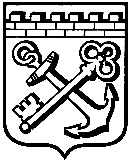 КОМИТЕТ ПО АРХИТЕКТУРЕ И ГРАДОСТРОИТЕЛЬСТВУ
ЛЕНИНГРАДСКОЙ ОБЛАСТИРАСПОРЯЖЕНИЕот _______ 2018года № ______О внесении изменений в Правила землепользования и застройки МО «Пудостьское сельское поселение» Гатчинского муниципального района Ленинградской области, утвержденные решением совета депутатов от 18.06.2014г. №358В соответствии с пунктом 5 части 2 статьи 1 Областного закона от 07.07.2014 № 45-оз «О перераспределении полномочий в области градостроительной деятельности между органами государственной власти Ленинградской области и органами местного самоуправления Ленинградской области», подпунктом 10 пункта 2.1. Положения о комитете по архитектуре и градостроительству Ленинградской области, утвержденного постановлением Правительства Ленинградской области от 10.02.2014 № 16:Внести изменения в Правила землепользования и застройки МО «Пудостьское сельское поселение» Гатчинского муниципального района Ленинградской области, утвержденные решением совета депутатов от 18.06.2014г. №358, в части включения в статью 46 «Ж.2 Зона малоэтажной многоквартирной жилой застройки в таблицу «Предельные (минимальные и (или) максимальные) размеры земельных участков, предельные параметры разрешенного строительства, реконструкции объектов капитального строительства, расположенных в зоне Ж.2» пунктов «9. Минимальный размер земельного участка для размещения блок секции блокированного жилого дома 60 кв.м.» и «10.Максимальный процент застройки земельного участка для блокированного жилого дома 45%».Председатель комитета                                                                 В.Е. Шибаев